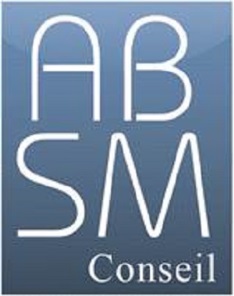 Offre n° 2017-07-03Manager - Transformation Finance / Comptabilité des Assurances - (H/F)Présentation du CabinetABSM Conseil accompagne depuis 2011 les professionnels des secteurs de l'Assurance, de la Gestion d'actifs et de la Banque.Nos prestations incluent : la gestion de projet, la maîtrise d'ouvrage, l'optimisation de process, la gestion des risques, l'accompagnement du changement, le management de transition, l'assistance opérationnelle.Nos principaux interlocuteurs : Directions financières, comptables ou du contrôle de gestion - Directions des investissements - Directions de projet, DMOA - Directions des risques ou de l'audit interne - Directions techniques ou de l'actuariat.Afin d'accompagner notre croissance dans un contexte réglementaire en forte évolution autour de la Directive Solvabilité II et des nouvelles normes IFRS, nous renforçons notre pôle Comptabilité des actifs et reporting à destination des institutions financières et des assurances.Nous recherchons plus particulièrement un Managers H/F désireux de rejoindre nos équipes intervenant auprès d’acteurs majeurs du secteur Assurance / Réassurance.Responsabilités :Avec nous, vous serez amené(e) à manager des équipes pluridisciplinaires pour réaliser différents types de missions d’optimisation des opérations comptables et financières, par exemple :Refonte des processus comptables multi-normes et des opérations de clôture dans une optique de réduction des délais et de maîtrise de la qualité,Mise en cohérence des arrêtés multinormes (NF, IFRS, SII) notamment dans la perspective des nouvelles normes IFRS 17 et 9,Définition et mise en place de dispositifs de reporting et de pilotage d’arrêté comptable conformes aux environnements réglementaires,Pilotage de la mise en place d’outils comptables ou de composants informatiques sur la chaîne de valeur financière (i.e. systèmes de comptabilité générale/auxiliaires, consolidation, traduction comptable, reporting centralisé statutaire et prudentiel…),Conduite de diagnostic, définition de modèle organisationnel cible, analyses d’écarts, plans d’actions et mise en œuvre consécutive. QualificationsFormation supérieure : école de commerce,  d’ingénieur, ou Bac + 5 en Finance / Comptabilité /Audit, Au minimum 8 ans d’expérience au sein d'un cabinet d'audit/conseil et/ou d'une institution financière (banque, compagnie d'assurance, gestionnaire d’actifs).Doté(e) d’un sens du service client, vous disposez d’une aisance relationnelle et êtes curieux de découvrir de nouvelles situations de travail, d’appréhender de nouveaux enjeux en équipe et dans des contextes innovants.Intervenant dans un contexte international, vous maîtrisez l’anglais à l’écrit comme à l’oral.Vos perspectives d’évolution :Votre expertise tant fonctionnelle que technique vous conduira à brève échéance à prendre en charge une offre spécifique (par exemple IFRS 9). Votre appétence pour le management et la fonction commerciale autour de votre socle d’expertise vous mèneront à moyen terme à la prise en charge d’une BU.Votre rémunération :Package motivant : fixe + variable + primes + avantages en naturePour postuler : @ : via notre site www.absm-conseil.com : par mail, en envoyant votre CV et lettre de motivation à recrut@absm-conseil.com  : via LinkedIn sur notre page Entreprise 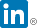 